Yes!  We have Pecker Proofers! AKA: Hole GuardsBuy hole guards for your bluebird boxes when the hole size is too large. Boxes with enlarged holes due to woodpeckers and/or squirrels need the hole guards to repel the squirrels, non-native starlings, and other large birds.You can purchase these ‘pecker proofers’ directly from MBT and have them mailed to you or you can buy them during our annual conference.Pecker proofers are 50 cents each to have them mailed, which covers postage. We will mail them directly to you. Make out your check to MBT and mail it to the following address:MBTP.O. Box 794Ronan Mt. 59864Hole guards are available for purchase at the annual conference for 25 cents each (cost less because they don’t need to be mailed).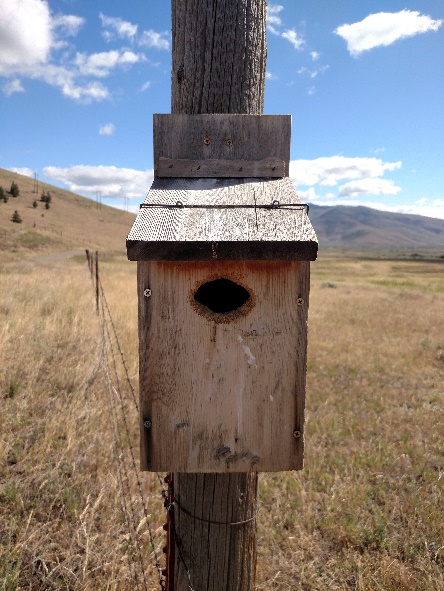 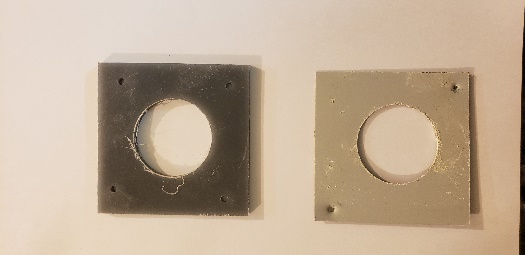 